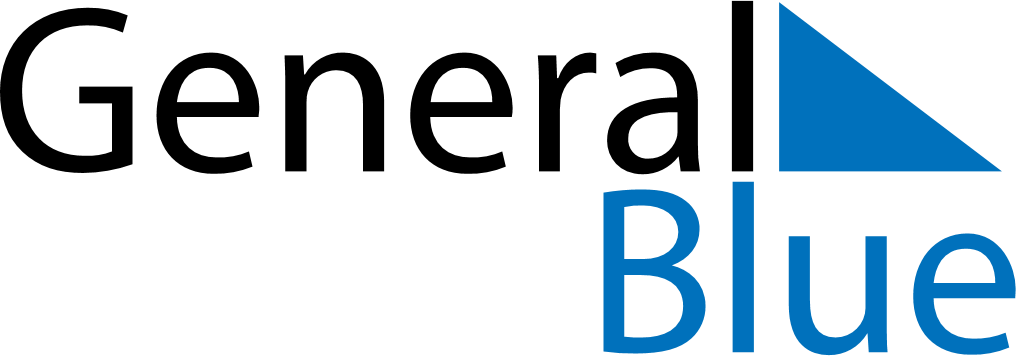 April 2019April 2019April 2019April 2019April 2019April 2019VaticanVaticanVaticanVaticanVaticanVaticanSundayMondayTuesdayWednesdayThursdayFridaySaturday123456789101112131415161718192021222324252627Easter MondaySaint George - Name day of the Holy Father282930NOTES